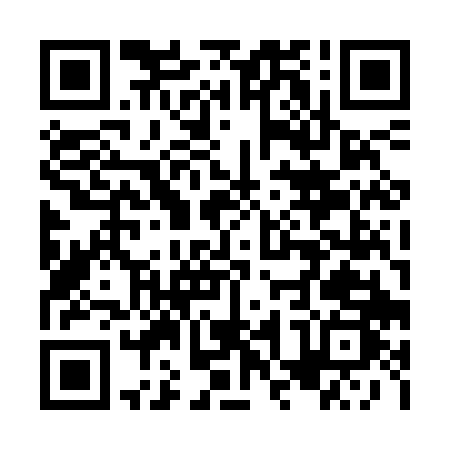 Prayer times for Castle Gardens, Quebec, CanadaSat 1 Jun 2024 - Sun 30 Jun 2024High Latitude Method: Angle Based RulePrayer Calculation Method: Islamic Society of North AmericaAsar Calculation Method: HanafiPrayer times provided by https://www.salahtimes.comDateDayFajrSunriseDhuhrAsrMaghribIsha1Sat3:145:0812:526:128:3610:302Sun3:135:0812:526:138:3610:313Mon3:125:0712:526:138:3710:324Tue3:115:0712:526:148:3810:345Wed3:105:0612:526:148:3910:356Thu3:105:0612:536:158:3910:367Fri3:095:0612:536:158:4010:378Sat3:085:0512:536:168:4110:389Sun3:085:0512:536:168:4110:3910Mon3:075:0512:536:168:4210:4011Tue3:075:0512:546:178:4310:4112Wed3:065:0512:546:178:4310:4213Thu3:065:0412:546:188:4410:4214Fri3:065:0412:546:188:4410:4315Sat3:055:0412:546:188:4410:4416Sun3:055:0412:556:198:4510:4417Mon3:055:0412:556:198:4510:4518Tue3:055:0512:556:198:4510:4519Wed3:055:0512:556:198:4610:4520Thu3:055:0512:556:208:4610:4621Fri3:065:0512:566:208:4610:4622Sat3:065:0512:566:208:4610:4623Sun3:065:0612:566:208:4610:4624Mon3:075:0612:566:208:4710:4625Tue3:075:0612:576:208:4710:4626Wed3:085:0712:576:218:4710:4527Thu3:085:0712:576:218:4710:4528Fri3:095:0812:576:218:4610:4529Sat3:105:0812:576:218:4610:4530Sun3:115:0912:586:218:4610:44